VSTUPNÍ ČÁSTNázev komplexní úlohy/projektuRestaurační moučníky a nové trendyKód úlohy65-u-3/AA89Využitelnost komplexní úlohyKategorie dosaženého vzděláníH (EQF úroveň 3)Skupiny oborů65 - Gastronomie, hotelnictví a turismusVazba na vzdělávací modul(y)Základní restaurační moučníkyŠkolaStřední škola dopravy, obchodu a služeb Moravský Krumlov, příspěvková organizace, nám. Klášterní, Moravský KrumlovKlíčové kompetenceKompetence k učení, Kompetence k pracovnímu uplatnění a podnikatelským aktivitámDatum vytvoření11. 03. 2019 09:32Délka/časová náročnost - Odborné vzdělávání36Délka/časová náročnost - Všeobecné vzděláváníPoznámka k délce úlohyRočník(y)3. ročníkŘešení úlohyindividuální, skupinovéDoporučený počet žáků1Charakteristika/anotaceCílem komplexní úlohy je poskytnout žákům teoretické a praktické znalosti v oblasti restauračních moučníků, přehled o jejich výrobě za použítí různých technologií. Komplexní úloha seznámí žáky s legislativou týkající se hygienických předpisů ve veřejném stravování. Výuka bude doplněna praktickými ukázkami výběru vhodného inventáře a servisu moučníků. Po absolvování komplexní úlohy žáci ovládají výrobu, zpracování, podávání restauračních moučníků.Žáci se seznámí s moderní přípravou restauračních moučníků, novými technologickými postupy a trendy v gastronomii. JÁDRO ÚLOHYOčekávané výsledky učeníŽák: sestavuje receptury pro restaurační moučníkynavrhuje vlastní inovativní receptury pro restaurační moučníkynormuje moučníky na daný počet porcívolí správné suroviny pro daný moučníkpřipraví moučník dle technologického postupuvolí vhodné technologické vybavení a využívá moderní technologie a zařízení při výrobě moučníkůpřipraví moučník s požadovanými vlastnostmiexpeduje moučník, kontroluje hmotnost a estetickou úpravuovládá technologické postupy a skladování moučníkůSpecifikace hlavních učebních činností žáků/aktivit projektu vč. doporučeného časového rozvrhu1) Charakterizuje jednoduché restaurační moučníky - doporučený časový rozvrh 2 hodiny2) Charakterizuje moderní restaurační moučníky, cukrářské trendy, skladbu restauračních moučníků - doporučený časový rozvrh 1 hodiny3) Rozlišuje moučníky dle rozdělení a způsobu přípravy doporučený časový rozvrh 3 hodinysleduje prezentaci na dané téma a reaguje na dotazy učitelepři své činnosti uplatňuje práci s textem (učební tet, prezentace, pracovní listy)pracuje se získanými informacemiovládá nové trendy v nabídce specifických restauračních moučníků4) Připraví dva jednoduché moučníky dle zadání učitele - doporučený časový rozvrh 15 hodin5) Připraví jeden moderní restaurační moučník a jeden studený dezert dle zadání učitele doporučený časový rozvrh 15 hodinzvolí pro přípravu moučníků vhodný technologický postuppoužije vhodné surovinyprovede normování na daný počet porcí dle stanovené nebo vlastní receptury, zkontroluje deklarovaný druh surovin a jejich gramážpro přípravu moučníků zvolí a použije vhodné suroviny a připraví k provozu vhodná technologická zařízeníprovede úpravu a estetizaci moučníku, zkontroluje kvalitu, hmotnost a smyslově moučník zhodnotí před vlastní expedicív průběhu všech činností dodržuje zásada BOZP a PO, hygienické předpisy, HACCPMetodická doporučeníKomplexní úloha může být využita v teoretické výuce i v odborném výcviku uvedeného oboru a je rozdělena do dílčích částí.1. dílčí částprezentace slouží k vysvětlení a procvičeníučitel vede žáky formou diskuse k doplnění požadovaných úkolůžáci se aktivně zapojují a opakují si získané teoretické poznatkyžák konkrétní odpovědí obhájí před učitelem2. dílčí částpracovní list slouží k opakování a postupnému zapamatování učivaučitel vede žáky k samostatné činnosti, objasňuje a zodpovívá případné dotazy žáků k dané problematiceučitel dohlíží na průběh činností učitel zkontroluje správnost výsledků3. dílčí částpříprava moučníků slouží k aplikaci teoretických poznatků do praxeučitel seznámí žáky se zadáním restauračních moučníků, připomene technologický postupžák provede normování na daný počet porcí dle stanovené recepturyžák následně pracuje samostatně, dodržuje zásady BOZP a PO, hygienické předpisy, HACCPučitel dohlíží na průběh činností a konzultuje se žáky jejich chybyučitel zodpovídá na případné dotazy k dané problematice a zhodnotí přípravu pokrmůZpůsob realizaceUčební činnosti žáků se odehrávají ve cvičné kuchyni pro přípravu pokrmů, nebo reálném (u zaměstnavatele) nebo simulovaném (školní kuchyně) pracovním prostředí. Teoretická výuka bude probíhat v učebně teorie.PomůckyTechnické vybavenípočítačedataprojektorplátno na promítáníUčební pomůcky učitele zadání komplexní úlohy - počet vyhotovní odpovídá počtu žáků ve tříděUčební pomůcky pro žáky pro teoretickou výukukalkulačkaučební dokumentypsací potřebybalíček tiskopisů k realizaci komplexní úlohyUčební pomůcky pro žáky pro praktickou výukuinventář na vaření a servis moučníkůkuchyňské vybaveníbalíček tiskopisů k realizaci komplexní úlohyVÝSTUPNÍ ČÁSTPopis a kvantifikace všech plánovaných výstupů1. dílčí část - není žádný písemný výstup, žáci opakují teoretické poznatky společně s učitelem2. dílčí část - pracovní list č. 1 a č. 2, téma Moučníky3. dílčí část - příprava a prezentace 4 restauračních moučníků dle zadání učiteleKritéria hodnocení1. dílčí část posuzuje se správná aplikace teoretických poznatků do praktických postupů, způsob formulace, aktivita žáka,2. dílčí částhodnotí se věcná správnost doplnění, aktivní přístup, samostatnost,3. dílčí částhodnotí se správnost normování restauračních moučníků, samostatnost při výpočtech,samostatnost při práci, dodržování technologického postupu, dodržování BOZP, hygienických předpisů,organizace práce, příprava a úklid pracoviště, prezentace před třídou a vyučujícím,Žák připraví celkem 4 vylosované moučníky, za každý z nich získá 25 bodů.organizace práce, postup práce 15 %dodržení technologického postupu 40 %správnost normování 10 %BOZP a hygiena 5 %prezentace výrobku 30 %hodnocení: 100 - 85 %    výborný84 - 69 %      chvalitebný68 - 53 %      dobrý52 - 38 %      dostatečný37 - 0 %        nedostatečnýDoporučená literaturaBláha, L., Kadlec, F., Plhoň, Z., Cukrářská výroba lll., Praha, Informatorium, 1995, ISBN 80-85427-65-6Šebek, L., Technologie kuchařských prací pro 1. - 3. ročník odborných učilišť, Praha, Septima, 2000, IBSN 80-7216-120-2Sedláčková, H., Technologie přípravy pokrmů 2., Praha, Fortuna 2008, ISBN 978-80-7168-952-2PoznámkyObsahové upřesněníOV NSK - Odborné vzdělávání ve vztahu k NSKPřílohyhodnotici_tabulka.docxjednoduche-restauracni-moucniky.pptxzakladni-restauracni-moucniky.pptxmoucniky-PL-1.docxmoucniky-PL-1-reseni.docxmoucniky-PL-2.docxmoucniky-PL-2-reseni.docxMateriál vznikl v rámci projektu Modernizace odborného vzdělávání (MOV), který byl spolufinancován z Evropských strukturálních a investičních fondů a jehož realizaci zajišťoval Národní pedagogický institut České republiky. Autorem materiálu a všech jeho částí, není-li uvedeno jinak, je Jana Procházková. Creative Commons CC BY SA 4.0 – Uveďte původ – Zachovejte licenci 4.0 Mezinárodní.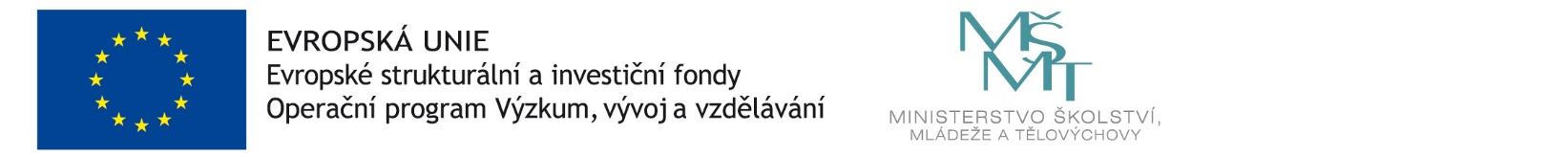 